Департамент здравоохранения Ивановской областиОбластное государственное бюджетноепрофессиональное образовательное учреждение«Кинешемский медицинский колледж»Методическая разработка внеклассного мероприятияЧас мужества«И жизнью смерть была побеждена»Подготовили преподаватели:Астафьева Н.А.Новикова Т.Ю.Сизова Н.Н.Кинешма, 2024Цели мероприятияразвивать интерес к истории Родины;воспитывать глубокое уважение к ветеранам войны и труженикам тыла, преклонение перед их подвигом;воспитывать нравственно-патриотические чувства, проявление заботы о ветеранах Великой Отечественной войны;побудить студентов к размышлению о долге, памяти, патриотизме;воспитывать готовность к выполнению гражданского долга, формировать активную жизненную позицию.Оснащениекомпьютер;мультимедийная установка;экран;презентация;иллюстративная выставка.Место проведения: ОГБПОУ «КМК», актовый зал.Целевая аудитория: студенты ОГБПОУ «КМК»Дата проведения: 27.01.2024 г.Ход мероприятияДемонстрация видеофильма «Летопись блокадного Ленинграда»Час мужества:вступительное слово преподавателя;викторина;беседа с показом слайдов и видео;итоги викторины, награждение.Вступительное слово27 января исполняется 80 лет со дня полного освобождения Ленинграда от фашистской блокады. Это важное и значимое событие для всей страны.Блокада Ленинграда – это трагическая и героическая страница Великой Отечественной войны. Несмотря на постоянные обстрелы и бомбежки, страшный голод и холод жители Ленинграда не позволили сломить свою волю и мужество. Они трудились на оборонных предприятиях, сражались в рядах дивизий народного ополчения. Это почти невозможно представить, но и в годы блокады измождённые ленинградцы сдавали кровь для раненых в госпиталях. Есть выражение: «когда гремят пушки, музы молчат». Но в блокадном Ленинграде музы не молчали. Ленинградцы посещали театры и библиотеки. По их воспоминаниям искусство давало им второе дыхание. Ленинград стал символом стойкости и мужества наших граждан. Город не покорился врагу. Ни один город, ни одна крепость за всю историю существования человечества не выносила столь жестокого испытания. Но ленинградцы выстояли, они спасли свой великий город, они победили фашистов силой своего духа. Сегодняшнее мероприятие посвящено всем ленинградцам, которые пережили эти страшные дни, отстояли свой родной и любимый город, а также тем, кто, к сожалению, не дожил до этого долгожданного дня. Память о бессмертном подвиге ленинградцев, их силе воли и самопожертвовании будет жить вечно, передаваясь от поколения к поколению. Это пример для всех нас, как нужно любить родную страну.Источники информацииhttps://leningrad.pravnuki-pobediteley.ru/https://spec.tass.ru/znanie-blokada-leningrada/https://pikabu.ru/story/apostolyi_blokadnogo_neba_kak_12_slukhachey_zashchishchali_leningrad_vo_vremya_voynyi_7436156https://news.rambler.ru/other/40096910-zachem-v-leningrad-zavezli-neskolko-eshelonov-koshek-v-1943-godu/ПриложенияВидеофильмВопросы викторины с ответамиВопросы викторины с ответамиВопрос 1. Укажите даты начала и полного снятия блокады Ленинграда и сколько дней она длилась?Ответ: Блокада Ленинграда продолжалась с 8 сентября 1941 года по 27 января 1944 года. Длилась блокада 872 дня, около 900 дней и ночей. Блокада Ленинграда началась 8 сентября 1941 года, когда немецкие войска захватили Шлиссельбург, а Ленинград оказался без связи. 18 января 1943 года советские войска разорвали блокадное кольцо, но датой полного освобождения города считается 27 января 1944 года, когда в Ленинграде прогремел торжественный салют в честь снятия блокады. Блокада длилась 872 дня.Блокада Ленинграда – один из самых трагических эпизодов Великой Отечественной войны. Потерпев неудачу в попытках прорвать оборону советских войск внутри блокадного кольца, немцы решили взять город измором. По всем расчетам германского командования Ленинград должен был быть стерт с лица земли, а население города умереть от голода и холода. Стремясь осуществить этот план, противник вел варварские бомбардировки и артиллерийские обстрелы Ленинграда, страшнее которых был только всеобъемлющий голод, который убивал людей страшной смертью.В блокированном городе оказалось более двух с половиной миллионов жителей, в том числе 400 тысяч детей. Продовольственных запасов было мало, пришлось использовать пищевые суррогаты.За время блокады погибло, по разным оценкам, от 600 тысяч до1,5 миллионов человек. Только 3% из них погибли от бомбежки и артобстрелов, а остальные 97% умерли от голода. Ленинград – единственный в мировой истории город, который смог выдержать почти 900-дневное окружение.Вопрос 2. Как называлась дорога, которая проходила по Ладожскому озеру и соединяла блокадный Ленинград с Большой землёй?Ответ: Дорога жизни – единственная транспортная магистраль, связывавшая блокадный Ленинград с Большой землёй и проходившая по Ладожскому озеру. Дорога жизни функционировала с 12 сентября 1941 по март 1943 года: летом – по воде, зимой – по льду озера эвакуировали население, везли в осаждённый город продукты, топливо, оружие. Вопрос продовольственного обеспечения Ленинграда и эвакуации населения остро стоял с первых дней блокады. 12 сентября 1941 года по Ладожскому озеру к еще не оборудованному берегу были доставлены первые 800 тонн зерна и муки для осажденного города, а также 60 тонн боеприпасов. Это были первые рейсы с грузами, выполненные транспортом Ладожской военной флотилии. Всего за время навигации 1941-1943 гг. водным транспортом было эвакуировано около 500 тысяч человек. В Ленинград силами Ладожской военной флотилии было перевезено через озеро более 1 млн т грузов, преимущественно – продовольствия.Вопрос 3. Что является печальным звуковым символом блокадного Ленинграда?Ответ: Метроном. В первые месяцы блокады на улицах Ленинграда было установлено 1500 громкоговорителей. Радиосеть несла информацию для населения о налётах и воздушной тревоге. Знаменитый метроном, вошедший в историю блокады Ленинграда как культурный памятник сопротивления населения, транслировался во время налётов именно через эту сеть. Быстрый ритм (150 ударов в минуту) означал воздушную тревогу, медленный ритм — отбой. Кроме того, было установлено несколько сирен, оповещавших жителей города о начале налёта.Вопрос 4. Дневник этой ленинградской девочки стал одним из обвинительных документов против фашистских преступников на Нюрнбергском процессе?Ответ: дневник Тани Савичевой. Всего девять страниц, на которых Таня немногословно сообщает о гибели родных людей, стали настоящей летописью смерти. Дневник Тани Савичевой был предъявлен на Нюрнбергском процессе в качестве доказательства преступлений фашизма. Татьяна Николаевна Савичева — советская школьница, которая с начала блокады Ленинграда стала вести дневник в записной книжке. В её дневнике всего девять страниц, на которых Таня немногословно сообщает о гибели родных людей – один за другим ушли из жизни её дяди, бабушка, мама... Однажды девочка подведёт страшный итог: "Савичевы умерли все. Осталась одна Таня". Девочка так и не узнала, что Савичевы погибли не все. Оправился после тяжелого ранения на фронте её брат Миша, а сестра Нина была спасена и вывезена в тыл. Сама Таня умерла уже в эвакуации 1 июля 1944 года в возрасте 14 лет. В её медицинской карточке было записано: "Цинга, дистрофия, нервное истощение, слепота…".Вопрос 5. Назовите автора симфонии № 7 «Ленинградская»Ответ: Дмитрий Шостакович. Симфония № 7 «Ленинградская» создана в 1941 году. Первые три части были закончены в сентябре 1941 года в блокадном Ленинграде. 1 октября Шостакович вместе с семьёй был вывезен через Москву в Куйбышев, где 27 декабря 1941 года и закончил симфонию.Первое исполнение симфонии в блокадном Ленинграде прошло 9 августа 1942 года в Большом зале Ленинградской филармонии. В дни блокады многие музыканты умерли от голода, способных держать инструменты осталось всего 15 человек. Для восполнения численности оркестра пришлось отозвать музыкантов из военных частей.Во время исполнения симфония транслировалась по радио, а также по громкоговорителям городской сети. Её слышали не только жители города, но и осаждавшие Ленинград немецкие войска. Из воспоминаний немецкого солдата:"Тогда, 9 августа 1942 года, мы поняли, что проиграем войну. Мы ощутили вашу силу, способную преодолеть голод, страх и даже смерть…"Галина Лелюхина, флейтистка:"Были репродукторы, немцы всё это слышали. Как потом говорили, немцы обезумели все, когда это слышали. Они-то считали, что город мёртвый".Вопрос 6. Самая низкая норма хлеба во время блокады, которую давали служащим, иждивенцам и детям?Ответ: 125 грамм. Блокадный хлеб – это хлеб, приготовленный из смеси ржаной и овсяной муки, жмыха и солода. Хлеб получался чёрным по цвету и горьким на вкус. Его выдавали по хлебным карточкам, которые были введены ещё до начала блокады Ленинграда, 18 июля 1941 года. Самым голодным периодом в блокадном Ленинграде был предновогодний месяц 1941 года — с 20 ноября по 25 декабря. Запасов продовольствия в городе почти не осталось, поставки блокировались. Именно тогда была серьезно урезана норма выдачи хлеба. Солдатам, которые сражались на передовой, — по 500 граммов в день, рабочим горячих цехов — по 375 граммов, остальным труженикам — по 250 граммов, служащим, иждивенцам и детям — всего по 125 граммов. Вопрос 7. Какой стратегически важный живой груз был доставлен одним из первых после частичного прорыва блокады в 1943?Ответ: кошки. Как только в апреле 1943-го года частично прорвали блокаду и проложили от Шлиссельбурга до Морозовки железную дорогу, в Ленинград из Ярославля привезли четыре вагона дымчатых кошек. Именно дымчатые кошки считались лучшими крысоловами. Ярославские кошки спасли город от крыс, которые уничтожали и без того малые запасы провианта на уцелевших продскладах. Вопрос 8. Как называлась операция по прорыву блокады Ленинграда в январе 1943 года?Ответ: Операция «Искра» – наступательная операция советских войск, проведённая с 12 по 30 января 1943 года.18 января 1943 года войска Ленинградского и Волховского фронтов прорвали блокаду Ленинграда. Великий город, выстоявший в смертельном кольце, снова, почти через полтора года, получил сухопутную связь со страной. В ночь на 12 января по немецким позициям ударила артиллерия и начала работать авиация РККА. Обращение военного совета Ленинградского фронта к бойцам и командирам вышло на редкость эмоциональным: «Смело идите в бой, товарищи! Помните: вам вверены жизнь и свобода Ленинграда! В бой, в беспощадный бой с врагом, мужественные воины!» И бойцы проявляли чудеса доблести и героизма. Упорные кровопролитные бои шли в течение недели. Прорыв блокады стал переломным моментом в битве за Ленинград. Была окончательно снята возможность штурма Ленинграда немецкими войсками — инициатива на Северо-Западном направлении окончательно перешла к советским войскам. Вопрос 9. Чем во время блокады Ленинграда занимались "слухачи"?Ответ: Слухачи определяли приближение самолетов противника и оповещали об этом ПВО.Слухач — одна из малоизвестных военных профессий, история которой началась ещё в годы Первой мировой войны, когда не было радаров для определения самолетов противника. К началу Второй мировой радиолокаторы уже были изобретены, но на момент 1941-1942 года пока не имели широкого распространения. Новинкой воздушной разведки того времени были комплексы, главным звеном которых и был слухач — оператор звукоулавливателя. Успех работы комплекса зависел от человека, но обычным красноармейцам не всегда удавалось вовремя услышать приближающегося противника. Поэтому в годы блокады Ленинграда впервые в истории отечественной армии в действующие войска были призваны незрячие люди. К 1942 году в городе оставалось около трехсот незрячих людей. Из них в итоге было отобрано 12 лучших незрячих слухачей, которых впоследствии назвали "Апостолами блокадного неба". В расчет звукоулавливателя входили двое бойцов, один из которых был зрячим. Он медленно поворачивал трубы в разные стороны, а слухач "следил" за звуками неба. Это крайне тяжелая работа — необходимо было много часов сидеть неподвижно. Часто дежурства велись в условиях артобстрела, приближение врага определяли сквозь шум канонады. Несмотря на трудности, незрячие бойцы продемонстрировали прекрасные результаты. Уже через несколько месяцев слухачи не только обнаруживали вражескую авиацию, но и определяли расстояние, высоту полета и тип самолета. К тому моменту, когда бомбардировщики достигали города, ПВО было уже готово. Нередко встречный огонь заставлял врага развернуться и улететь.Вопрос 10. Как называется мемориальное кладбище Ленинграда, где захоронены жертвы блокады Ленинграда и воины Ленинградского фронта?Ответ: Пискарёвское мемориальное кладбище — скорбный памятник жертвам Великой Отечественной войны, свидетель общечеловеческой трагедии и место всеобщего поклонения. На месте массовых захоронений жителей блокадного Ленинграда и воинов-защитников города в период с 1945 по 1960 годы по проекту архитекторов А. В. Васильева и Е. А. Левинсона был возведен мемориальный комплекс. От Вечного огня до монумента «Мать-Родина» тянется трёхсотметровая Центральная аллея. Вдоль аллеи на всём её протяжении высажены красные розы.Мемориал посвящён памяти всех жителей и защитников блокадного Ленинграда. Люди свято помнят о героях обороны Ленинграда, и строки из эпитафии Ольги Берггольц «Никто не забыт и ничто не забыто», памятный текст на козырьках павильонов «Вам беззаветным защитникам нашим…» Михаила Дудина тому подтверждение. 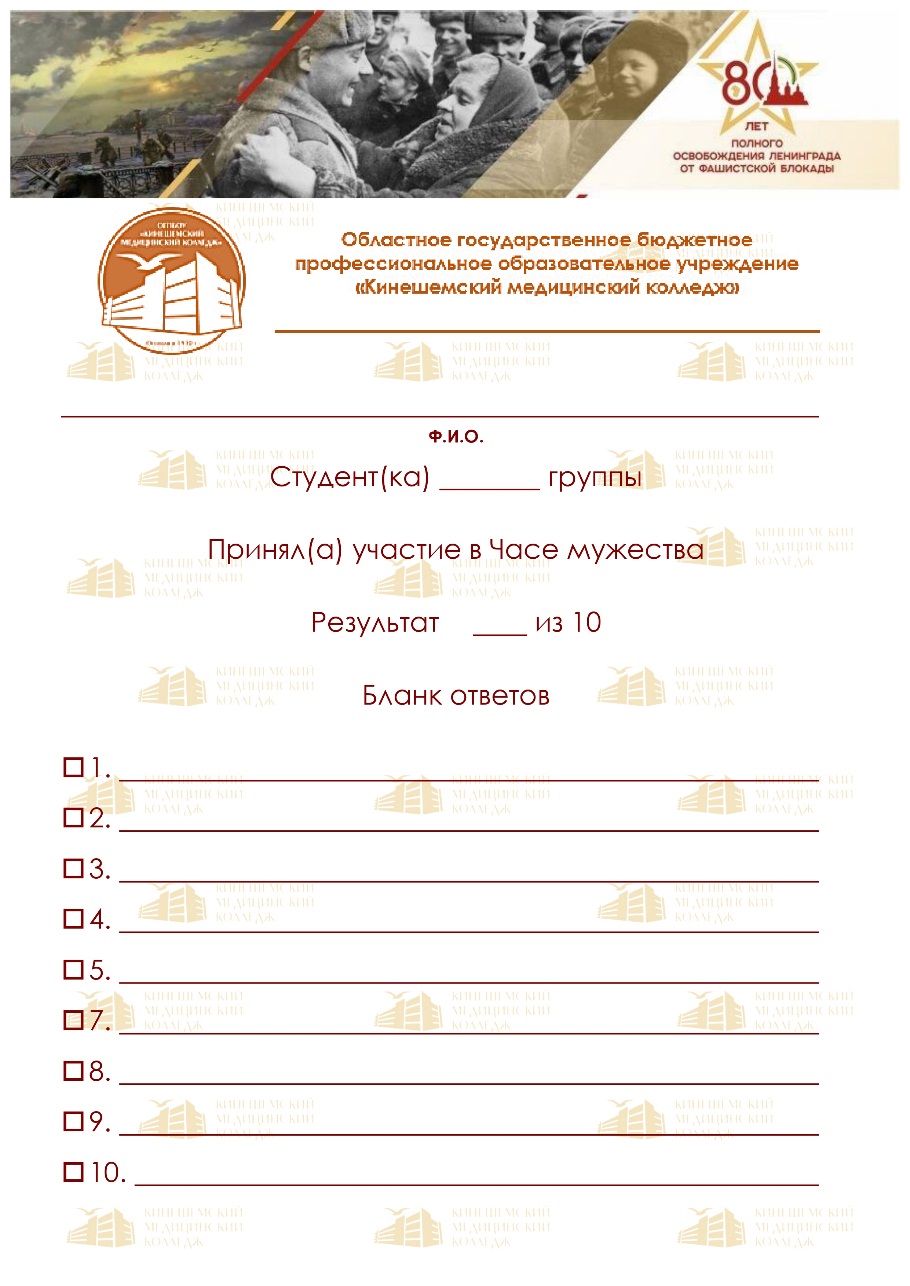 Согласовано: Заместитель директора поорганизационно-воспитательной работе ____________ В.Н. Зенова